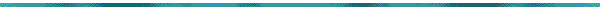 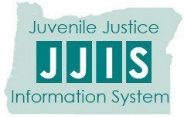 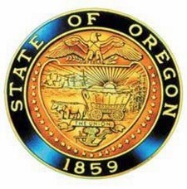 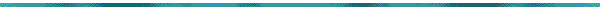 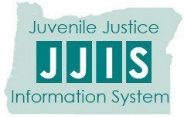 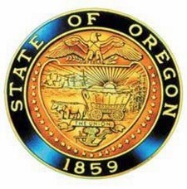 MEETING MATERIALS – The meeting will begin at 1:30 PM and is planned to proceed chronologically through the agenda. For agenda and meeting materials please visit http://www.oregon.gov/SIEC/. REASONABLE ACCOMMODATION OF DISABILITIES – Reasonable accommodations, such as assistive hearing devices, sign language interpreters and materials in large print or audiotape, will be provided as needed. In order to ensure availability, please contact Calloway Erickson at the Office of the State Chief Information Office at telephone 503-378-3175, or email calloway.erickson@oregon.gov at least 72 hours prior to the meeting with your request.STATEWIDE INTEROPERABILITY EXECUTIVE COUNCILQUARTERLY MEETINGSTATEWIDE INTEROPERABILITY EXECUTIVE COUNCILQUARTERLY MEETINGAugust 10th, 20211:30 p.m. – 3:30 p.m.VIA TELECONFERNCE                                          Click here to join the meetingCall In: +1 503-446-4951,,661692803#   Attendees:
1. Call to order – Bob CozzieUpdates & Announcements – Bob Cozzie	Introductions – Bob CozzieNew MembersLiz Heckathorn, OHARichard Mark, LOCQuorum verification – EIS SupportReview Council Agenda – Bob Cozzie AnnouncementsCouncil Bios & Photos NeededSend to William ASAPMember of the Public still vacantLet people who might be interested who to get in touch with to move forwardUpdates & Announcements – Bob Cozzie	Introductions – Bob CozzieNew MembersLiz Heckathorn, OHARichard Mark, LOCQuorum verification – EIS SupportReview Council Agenda – Bob Cozzie AnnouncementsCouncil Bios & Photos NeededSend to William ASAPMember of the Public still vacantLet people who might be interested who to get in touch with to move forwardCouncil Minutes Approval – Bob Cozzie	Council Action: Approve Minutes from May 2021 MeetingMotion from Chief Johnson, second from John Hartsock, minutes approved Council Minutes Approval – Bob Cozzie	Council Action: Approve Minutes from May 2021 MeetingMotion from Chief Johnson, second from John Hartsock, minutes approved Committee Reports – Committee Chairs	Executive Committee – Bob Cozzie2021 Legislative Session/SIEC ReportHB2425Bill did not surviveHave been working on SCIP update , hoping to gain approval for the update in this meeting Strategic Planning Committee – John HartsockBeen focusing on SCIP update NG-911 Working Group Report – Bob CozzieSubgroup being developed to assist with strategic planBroadband Committee – Ben GherezgiherSPOC Report National Dashboard 2.5M + FirstNet connections17K+ Public safety agencies and organizations subscribed 170+ apps in the FirstNet App Catalog 285+ FirstNet Ready devices2.71M+ Square miles of LTE coverage nationwide~100K Square miles of LTE coverage added in 2020100+ dedicated deployable network assets including Flying COWs and FirstNet One.90%+ Band 14 coverage completion; well ahead of schedule200+ Deployable requests form Public Safety this yearOregon Dashboard Adoption: 21,500 entities subscribingRAN Buildout activities – State Plan: 23 sites on air out 45 site target, 51% completeRAN Buildout projection- 2021, total of 22 sites projected to be completed.9 sites under construction 13 sites build projected2018 – 2020 Site resiliency enhancements RAN buildout43 sited had backup generators installedA little over 1,000 speed & capacity enhancements249 of them were band 14 add-onsStill on track for March 2022Oregon Fire Emergency ResponseDouglas County / Jack FireTroy Elbow / Creek FireSilver Lake / Bootleg FireChiloquin / Bootleg FireBly (West) / Bootleg FireBly (East) / Bootleg FireThe Future of the CommitteeNext steps and challengesResiliency challenges Reclassification of the 45 sites in the state plan, will speak more on this in the executive sessionProgress is being made slower than expected, but still on track for completion by March 2022 Technical Committee - Rick IversonTIC-FOG Updates – William ChapmanBehind schedule, decided to wait until after fire season to complete.Expect to be done with data collection by the end of September Charter UpdateUpcoming Meeting – September 14thPartnership Committee – Dianne MajorsMeeting Update – last met on 8/5RADIO ConferenceHoping for some time in April in Hood River, will start planning that soonIf anybody has interest in participating reach out to Dianne or William Committee Reports – Committee Chairs	Executive Committee – Bob Cozzie2021 Legislative Session/SIEC ReportHB2425Bill did not surviveHave been working on SCIP update , hoping to gain approval for the update in this meeting Strategic Planning Committee – John HartsockBeen focusing on SCIP update NG-911 Working Group Report – Bob CozzieSubgroup being developed to assist with strategic planBroadband Committee – Ben GherezgiherSPOC Report National Dashboard 2.5M + FirstNet connections17K+ Public safety agencies and organizations subscribed 170+ apps in the FirstNet App Catalog 285+ FirstNet Ready devices2.71M+ Square miles of LTE coverage nationwide~100K Square miles of LTE coverage added in 2020100+ dedicated deployable network assets including Flying COWs and FirstNet One.90%+ Band 14 coverage completion; well ahead of schedule200+ Deployable requests form Public Safety this yearOregon Dashboard Adoption: 21,500 entities subscribingRAN Buildout activities – State Plan: 23 sites on air out 45 site target, 51% completeRAN Buildout projection- 2021, total of 22 sites projected to be completed.9 sites under construction 13 sites build projected2018 – 2020 Site resiliency enhancements RAN buildout43 sited had backup generators installedA little over 1,000 speed & capacity enhancements249 of them were band 14 add-onsStill on track for March 2022Oregon Fire Emergency ResponseDouglas County / Jack FireTroy Elbow / Creek FireSilver Lake / Bootleg FireChiloquin / Bootleg FireBly (West) / Bootleg FireBly (East) / Bootleg FireThe Future of the CommitteeNext steps and challengesResiliency challenges Reclassification of the 45 sites in the state plan, will speak more on this in the executive sessionProgress is being made slower than expected, but still on track for completion by March 2022 Technical Committee - Rick IversonTIC-FOG Updates – William ChapmanBehind schedule, decided to wait until after fire season to complete.Expect to be done with data collection by the end of September Charter UpdateUpcoming Meeting – September 14thPartnership Committee – Dianne MajorsMeeting Update – last met on 8/5RADIO ConferenceHoping for some time in April in Hood River, will start planning that soonIf anybody has interest in participating reach out to Dianne or William State SWIC Report – William ChapmanCOMU Working Group UpdatesCOMU PlanNow available Technical Assistance Request ReportINTD – July 5th – 9th – Complete13 new tactical dispatchers and 15 Auxiliary communicators AUXC – June 4th – 6th Complete15 Auxiliary communicatorsCOMEX – June 10th – 11th  CompleteReceived lots of good feedback on this event and requests to have it again44 different agencies represented and bout 100 participantsHEMS Frequency Coordination INCM CoursesCOMT CoursesITSL CoursesAWN Working Group Report - OR-AlertAWN Guidance Document WorkshopState SWIC Report – William ChapmanCOMU Working Group UpdatesCOMU PlanNow available Technical Assistance Request ReportINTD – July 5th – 9th – Complete13 new tactical dispatchers and 15 Auxiliary communicators AUXC – June 4th – 6th Complete15 Auxiliary communicatorsCOMEX – June 10th – 11th  CompleteReceived lots of good feedback on this event and requests to have it again44 different agencies represented and bout 100 participantsHEMS Frequency Coordination INCM CoursesCOMT CoursesITSL CoursesAWN Working Group Report - OR-AlertAWN Guidance Document WorkshopSCIP Update – John Hartsock2021 Update – William ChapmanGovernance committeeCharter has been adoptedOR-Alert Executive committee seatedRural county –Jenny Demaris, Lincoln countyUrban county – Nathan Garibay, Deschutes CountyTier 1 State agency – Sean Joyce, OSPTier 2 State Agency – Michelle Patton, OHATribal Representative – Vacant pending adoption by TribesSCIP Update 1-3 year strategic planAccomplished by strategic planning and executive committee’s strategic goals SMART ObjectivesEach objective is specific, measurable, achievable, realistic, ands time boundChampions and needed support identified for implementation plan.Goals and objectives derived from State markers Assessment, AARs, and Stakeholder InputFocus on Full Public Safety Communication EcosystemInclusion of Grant Funding Priorities/Guidance (coming November 2021)Action Item – Adoption of 2021 SCIPAdam Hass motioned to approve, Ben Gherezgiher seconds2021 SCIP Update is approved SCIP Update – John Hartsock2021 Update – William ChapmanGovernance committeeCharter has been adoptedOR-Alert Executive committee seatedRural county –Jenny Demaris, Lincoln countyUrban county – Nathan Garibay, Deschutes CountyTier 1 State agency – Sean Joyce, OSPTier 2 State Agency – Michelle Patton, OHATribal Representative – Vacant pending adoption by TribesSCIP Update 1-3 year strategic planAccomplished by strategic planning and executive committee’s strategic goals SMART ObjectivesEach objective is specific, measurable, achievable, realistic, ands time boundChampions and needed support identified for implementation plan.Goals and objectives derived from State markers Assessment, AARs, and Stakeholder InputFocus on Full Public Safety Communication EcosystemInclusion of Grant Funding Priorities/Guidance (coming November 2021)Action Item – Adoption of 2021 SCIPAdam Hass motioned to approve, Ben Gherezgiher seconds2021 SCIP Update is approved Regional Interoperability Reports – William ChapmanWORJIC – Renee HeidiPMECWG – Aaron FoxGroup has been on hold due to fire season/COVIDKicked off work planning for next year, plan is to focus on planning exercises FINISHUtilization of spare bandwidth on microwave shots and increase general knowledge of how much interoperability is already built in to our systems Lane interoperability group – Mike HarmanCurrently putting together mobile communications trailerHave new suitcase repeaters Regional Interoperability Reports – William ChapmanWORJIC – Renee HeidiPMECWG – Aaron FoxGroup has been on hold due to fire season/COVIDKicked off work planning for next year, plan is to focus on planning exercises FINISHUtilization of spare bandwidth on microwave shots and increase general knowledge of how much interoperability is already built in to our systems Lane interoperability group – Mike HarmanCurrently putting together mobile communications trailerHave new suitcase repeaters Council Business – SIEC MembershipOld Business: SIEC Vice Chair Nominations and ElectionJohn Hartsock nominates Roger JohnsonChief Johnson – accepts nominationUnanimous Approval. Old Business: Broadband Chair Interest for AppointmentNew Business: FirstNet State Plan Modification RequestExecutive Session for review and discussion of proposal. Executive Session held in accordance with ORS 192.660 – 2(f) and 2(g) – 30 minBroadband Committee recommends approving AT&T’s request for modification of State of Oregon FirstNet Deployment Plan as listed.Ben Gherezgiher motions for approval.Mike Herb seconds motion. Unanimous approval. Council Business – SIEC MembershipOld Business: SIEC Vice Chair Nominations and ElectionJohn Hartsock nominates Roger JohnsonChief Johnson – accepts nominationUnanimous Approval. Old Business: Broadband Chair Interest for AppointmentNew Business: FirstNet State Plan Modification RequestExecutive Session for review and discussion of proposal. Executive Session held in accordance with ORS 192.660 – 2(f) and 2(g) – 30 minBroadband Committee recommends approving AT&T’s request for modification of State of Oregon FirstNet Deployment Plan as listed.Ben Gherezgiher motions for approval.Mike Herb seconds motion. Unanimous approval. Open Discussions (Questions, public testimony)Next meeting is November 9thIn the meantime executive committee will be meeting on a monthly basisOpen Discussions (Questions, public testimony)Next meeting is November 9thIn the meantime executive committee will be meeting on a monthly basisAdjourned at 3:31pmAdjourned at 3:31pm2021 ScheduleJanFeb9MarAprMay11JunJulAug10SepOctNov9DecSIEC QUARTERLY MEETINGSIEC QUARTERLY MEETINGAgenda NotesAgenda NotesAgenda ItemNotesDecisionsDecisions